Scheda corso ESSEI    TitoloCos’è la normativa GDPR?Area di formazioneSi prega di selezionare una o più delle seguenti opzioni: Parole chiave (meta tag)GDPR, privacy, protezione dei datiPromosso daEssei asblLinguaItalianoObiettivi / finalità / risultati di apprendimentoObiettivi / finalità / risultati di apprendimentoAlla fine di questo modulo sarai in grado di:Avere maggiore cognizione della normativa europea sulla privacy, nota come GDPRAcquisire maggiore consapevolezza dei vostri diritti (digitali), come ad esempio il diritto all’oblioComprendere cosa sono i cookies e qual è il loro campo di applicazione: quando sono dannosi e quando non lo sono...Alla fine di questo modulo sarai in grado di:Avere maggiore cognizione della normativa europea sulla privacy, nota come GDPRAcquisire maggiore consapevolezza dei vostri diritti (digitali), come ad esempio il diritto all’oblioComprendere cosa sono i cookies e qual è il loro campo di applicazione: quando sono dannosi e quando non lo sono...DescrizioneDescrizioneAvete mai notato che ogni volta che provate ad accedere a un sito web, appare un grande disclaimer che vi chiede di leggere attentamente (ed eventualmente accettare) la loro politica dei cookies?Cos'è un cookies e qual è il contenuto di questo disclaimer? Perché internet è così preoccupato dei termini e delle condizioni della vostra privacy e identità (digitale)?Navigando su Internet, potresti esserti imbattuto - o aver letto - qualcosa conosciuto come GDPR... ma in pratica, cos'è il GDPR?Avete mai notato che ogni volta che provate ad accedere a un sito web, appare un grande disclaimer che vi chiede di leggere attentamente (ed eventualmente accettare) la loro politica dei cookies?Cos'è un cookies e qual è il contenuto di questo disclaimer? Perché internet è così preoccupato dei termini e delle condizioni della vostra privacy e identità (digitale)?Navigando su Internet, potresti esserti imbattuto - o aver letto - qualcosa conosciuto come GDPR... ma in pratica, cos'è il GDPR?Contenuti organizzati su 3 livelli Contenuti organizzati su 3 livelli Modulo 1: Cos'è il GDPR?Hai mai notato che ogni volta che provi ad accedere a un sito web, appare un grande disclaimer che ti chiede di leggere attentamente (ed eventualmente accettare) la loro politica sui cookies?Cos'è un cookies e qual è il contenuto di questo disclaimer? Perché internet è così preoccupato dei termini e delle condizioni della vostra privacy e identità (digitale)?Navigando su Internet, potresti esserti imbattuto - o aver letto - qualcosa conosciuto come GDPR...Unità 1. Panoramica generale	              Sezione 1.1 Per i principiantiIl GDPR (General Data Protection Regulation) è un regolamento del Parlamento europeo e del Consiglio dell'UE dell'aprile 2016 relativo alla protezione delle persone fisiche in relazione al trattamento dei dati personali, nonché in relazione alla libera circolazione di tali dati.	              Sezione 1.2 Breve disclaimer - cos'è un regolamento nel diritto dell'UE? Insieme alle direttive, alle decisioni, alle raccomandazioni e ai pareri, i regolamenti rappresentano uno dei tipi di legislazione dell'UE - atti giuridici con diversi gradi di vincolatività a cui tutti gli Stati membri (o alcuni) devono conformarsi.I Regolamenti sono quelli con un più alto grado di vincolatività e devono essere applicati nella loro interezza in tutta l'UE.           Sezione 1.3 Sulla portata generale e l'ambito del GDPRNel documento formale della politica, si afferma che: Il [GDPR] stabilisce norme relative alla protezione delle persone fisiche in relazione al trattamento dei dati personali e norme relative alla libera circolazione dei dati personali.Il [GDPR] protegge i diritti e le libertà fondamentali delle persone fisiche e in particolare il loro diritto alla protezione dei dati personali.           Sezione 1.4 Chi deve rispettare il GDPR?Lo scopo di questo regolamento è quello di proteggere i dati personali dei cittadini dell'UE. Come tale, qualsiasi organizzazione che opera nei territori dell'UE deve conformarsi al GDPR.Il regolamento si applica a TUTTE le organizzazioni che, indipendentemente dal loro status giuridico (istituzioni pubbliche, rappresentanti del settore privato e terzo settore) e dal loro paese di origine, operano nei territori dell'UE (questo è il caso dei giganti tecnologici degli Stati Uniti come Facebook, Google, Amazon, ecc.)  Unità 2: Punti salientiPer avere una comprensione completa del GDPR, è importante soffermarci su un paio di termini attorno ai quali ruota il regolamento. Questi includono: Sette principi di protezione dei datiOtto diritti alla privacy che devono essere protetti (e supportati) Glossario dei riferimenti specifici utilizzati dal regolamento             Sezione 2.1 Glossario e termini di riferimento - Articolo 4, Definizioni (1)Dati personali → Qualsiasi informazione relativa a una persona fisica identificata o identificabile ("interessato"); una persona fisica identificabile è una persona che può essere identificata, direttamente o indirettamente, in particolare mediante riferimento a un identificativo come il nome, un numero di identificazione, dati relativi all'ubicazione, un identificativo online o a uno o più elementi specifici relativi all'identità fisica, fisiologica, genetica, mentale, economica, culturale o sociale di tale persona fisica.	             Sezione 2.2 Glossario e termini di riferimento - Articolo 4, Definizioni (2)Trattamento → Qualsiasi operazione o insieme di operazioni compiute su dati personali o su insiemi di dati personali, con o senza l'ausilio di mezzi automatizzati, quali: raccolta, registrazione, organizzazione, strutturazione, memorizzazione, adattamento o modifica, estrazione, consultazione, uso, comunicazione mediante trasmissione, diffusione o qualsiasi altra forma di messa a disposizione, raffronto o interconnessione, limitazione, cancellazione o distruzione.           Sezione 2.3 Glossario e termini di riferimento - Articolo 4, Definizioni (3, 4)Limitazione del trattamento → La categorizzazione dei dati personali memorizzati allo scopo di limitarne il trattamento in futuro.Profilazione → Qualsiasi forma di trattamento automatizzato di dati personali che consiste nell'uso di dati personali per valutare determinati aspetti personali relativi a una persona fisica, in particolare per analizzare o prevedere aspetti riguardanti il rendimento sul lavoro, la situazione economica, la salute, le preferenze personali, gli interessi, l'affidabilità, il comportamento, l'ubicazione o i movimenti di tale persona fisica.	           Sezione 2.4 Glossario e termini di riferimento - Articolo 4, Definizioni (7, 8)Titolare del trattamento → La persona fisica o giuridica, l'autorità pubblica, il servizio o altro organismo che, da solo o insieme ad altri, determina le finalità e i mezzi del trattamento di dati personali; quando le finalità e i mezzi di tale trattamento sono determinati dal diritto dell'Unione o degli Stati membri, il responsabile del trattamento o i criteri specifici per la sua nomina possono essere previsti dal diritto dell'Unione o degli Stati membri.Responsabile del trattamento → Persona fisica o giuridica, autorità pubblica, agenzia o altro organismo che elabora dati personali per conto del responsabile del trattamento.       Sezione 2.5 Glossario e termini di riferimento - Articolo 4, Definizioni (11, 12)Consenso → Qualsiasi indicazione libera, specifica, informata e inequivocabile della volontà dell'interessato con la quale questi, mediante una dichiarazione o un'azione affermativa chiara, manifesta il proprio consenso al trattamento dei dati personali che lo riguardano.Violazione dei dati personali → Una violazione della sicurezza che comporta la distruzione, la perdita, l'alterazione, la divulgazione non autorizzata o l'accesso ai dati personali trasmessi, memorizzati o altrimenti trattati, in modo accidentale o illegale.           Sezione 2.6 Sette principi di protezione dei dati - Capitolo 2, articolo 5Liceità, correttezza e trasparenza del trattamento dei datiLimitazione delle finalità - i dati devono essere raccolti per finalità specifiche, esplicite e legittime e non devono essere trattati ulteriormente in modo incompatibile con tali finalitàMinimizzazione dei dati - i dati dovrebbero essere adeguati, pertinenti e limitati a quanto necessario in relazione alle finalità per cui sono trattatiAccuratezza - i dati devono essere accurati e, se necessario, tenuti aggiornatiLimitazione della conservazione - i dati dovrebbero essere conservati in una forma che consenta l'identificazione degli interessati per un periodo non superiore al necessarioIntegrità e riservatezza - i dati dovrebbero essere trattati in modo da garantire un'adeguata sicurezza dei dati personali, compresa la protezione contro il trattamento non autorizzato o illegaleResponsabilità - Il responsabile del trattamento deve essere responsabile ed essere in grado di dimostrare il rispetto dei punti da 1 a 6.	Sezione 2.7 Otto diritti alla privacy che devono essere protetti - Capitolo 3, Articolo 12 - 23I cittadini hanno il diritto di essere informati sul trattamento dei loro dati da parte di terzi. Il responsabile del trattamento adotta misure adeguate per fornire all'interessato qualsiasi informazione [...] relativa al trattamento, in forma concisa, trasparente, comprensibile e facilmente accessibile [...].I cittadini hanno il diritto di accedere ai propri dati. L'interessato/a ha il diritto di ottenere dal responsabile del trattamento la conferma che sia o meno in corso un trattamento di dati personali che lo/la riguardano e l'accesso ai dati personali e alle seguenti informazioni.I cittadini hanno il diritto di rettificare i propri dati. L'interessato/a ha il diritto di ottenere dal responsabile del trattamento, senza ingiustificato ritardo, la rettifica di dati personali inesatti che lo/la riguardano.I cittadini hanno il diritto all'oblio. L'interessato/a ha il diritto di ottenere dal responsabile del trattamento la cancellazione dei dati personali che lo/la riguardano.I cittadini hanno il diritto di limitare il trattamento dei loro dati. I cittadini hanno il diritto alla portabilità dei loro dati. L'interessato/a ha il diritto di ricevere i dati personali che lo riguardano, che ha fornito a un responsabile del trattamento, in un formato strutturato, di uso comune e leggibile a macchina e ha il diritto di trasmettere tali dati a un altro responsabile del trattamento senza impedimenti da parte del responsabile del trattamento a cui sono stati forniti i dati personali.I cittadini hanno il diritto di opporsi al trattamento dei loro dati. Se i dati personali sono trattati per scopi di marketing diretto, l'interessato/a ha il diritto di opporsi in qualsiasi momento al trattamento dei dati personali che lo/la riguardano per tale marketing.I cittadini hanno diritti in relazione al processo decisionale automatizzato e alla profilazione. L'interessato/a ha il diritto di non essere sottoposto a una decisione basata unicamente sul trattamento automatizzato, compresa la profilazione, che produca significativi effetti giuridici o analoghi che lo/la riguardano.Unità 3: Implicazioni per i cittadini	        Sezione 3.1: Quando le organizzazioni sono autorizzate a trattare i vostri datiCi sono alcuni scenari specifici in cui le organizzazioni - nel pieno rispetto del GDPR - sono autorizzate a trattare i tuoi dati (trattamento nel senso dell'art. 4).L'articolo numero 6 del Regolamento elenca tutti i casi in cui le organizzazioni possono di fatto "esaminare" i tuoi dati personali. Queste condizioni rientrano in sei domini...C'è un consenso specifico (inequivocabile) da parte del soggetto a cui questi dati appartengonol soggetto sta stipulando un contratto - e l'organizzazione ha diritto a un controllo dei dati personaliL'organizzazione tratta i dati per adempiere a ulteriori obblighi legaliNel caso in cui il trattamento dei dati sia strumentale per proteggere gli interessi vitali del soggetto o di un'altra persona fisicaNel caso in cui il trattamento dei dati sia strumentale all'esecuzione di un compito svolto nell'interesse pubblico o nell'esercizio dei pubblici poteri conferiti al responsabile del trattamentoIn qualsiasi altro caso in cui vi sia un interesse legittimo da parte dell'organizzazione	           Sezione 3.2: Interesse legittimoIl sesto scenario è più suscettibile di libera interpretazione rispetto a tutti gli altri. Se l'interesse dato è legittimo o no, dipende dal suo conflitto esplicito (o no) con i diritti e le libertà fondamentali degli interessati.L'etichetta di interesse legittimo può ottenere anche altre forme nei casi "sensibili": persone con precedenti penali, bambini e altre categorie vulnerabili...	           Sezione 3.3: Cookies del sito webL'esempio più tipico in cui si acconsente al trattamento dei propri dati (digitali) è quando si accettano i cookies prima di navigare in qualsiasi sito web a cui si vuole accedere.I cookies hanno lo scopo di migliorare la vostra esperienza di navigazione e permettono al proprietario o ai proprietari dei siti web di mantenervi registrati al sito, memorizzare le vostre preferenze e fornirvi contenuti localmente rilevanti e tematici in base ai vostri interessi.A causa del chiaro conflitto di interessi, dopo l’entrata in vigore del GDPR i proprietari dei siti web sono sempre più attenti della tua consapevolezza su questo strumento.          Sezione 3.4: Quanti tipi di cookiess ci sono?Questo dipende da: DURATAPROVENIENZASCOPODURATACookies di sessione - scadono non appena si termina la sessioneCookies persistenti - rimangono sul tuo disco rigido finché non li cancelli "manualmente". I cookies persistenti hanno la data di scadenza incorporata nel loro codice di programmazione. Tecnicamente non dovrebbero durare più di 12 mesi, ma in pratica potrebbero rimanere attivi molto più a lungoPROVENIENZACookies di prima parte - sono messi sul tuo dispositivo informatico (laptop, telefono, ecc.) dallo stesso sito web a cui stai accedendoCookies di terze parti - sono messi sul tuo dispositivo informatico da - tipicamente - un inserzionista che ha un accordo formale con il proprietario (o i proprietari) del sito web	SCOPOStrettamente necessari - i cookies che sono funzionali (essenziali) per la tua esperienza di navigazione (per esempio per salvare l'articolo che vuoi nel carrello della spesa)Preferenze – i cookies che permettono ai proprietari del sito di conservare informazioni che miglioreranno e faciliteranno la tua prossima visita al sito (salvare le credenziali di accesso)Statistiche - relativamente innocui, questi cookies aiutano i proprietari del sito a capire meglio cosa piace e cosa cerca l'utenteMarketing - tipicamente di provenienza terza, questi cookies aiutano gli inserzionisti a raccogliere informazioni su, per esempio, il comportamento di acquisto dei clienti	           Sezione 3.5: Dovresti accettare i cookies?Tecnicamente parlando, non sei obbligato ad accettare i cookies. Il GDPR ha lo scopo di renderti consapevole della loro esistenza e del loro utilizzo da parte dei proprietari dei siti web e di terzi. Questo ti aiuta a prendere decisioni più informate rispetto a chi stai dando i tuoi dati e per cosa......tuttavia, se questo è il caso, i proprietari dei siti web potrebbero mantenere il diritto di bloccarti l'accesso al loro sito o di limitare le sue funzionalità e la tua esperienza di navigazione complessiva.           Sezione 3.6: I cookies non sono una minaccia quando...Il sito web che stai visitando è altamente affidabile (ad esempio, il tuo account Facebook)Aiutano a migliorare l'esperienza dell'utente (es. shopping online, online banking, ecc.)Ti fanno risparmiare tempo e risorse - in particolare quando accedi ripetutamente ai tuoi siti web preferiti (ad esempio, l'account di posta elettronica)"Bandiere rosse”Il sito web che stai visitando NON è criptato - l'icona del lucchetto accanto all'URL non è bloccata. Di per sé, questi siti web non sono pericolosi ma potrebbero non essere preparati nemmeno alle violazioni dei dati... tieni gli occhi aperti.Cookies di terze parti. Di nuovo, questi cookies non sono pericolosi, ma se sei particolarmente preoccupato per la tua privacy (digitale), potrebbe non piacerti l'idea che qualcuno esamini i tuoi dati.Ogni volta che il tuo antivirus individua attività sospette.Nei casi in cui devi fornire al sito web informazioni altamente sensibili (conto bancario, scansione e copia della carta d'identità, ecc.) 	           PER ESEMPIO: cookies del sito web, sito della Commissione UE:...il sito web della Commissione UE si basa per la maggior parte su cookies di prima parte di tre tipi principali: Memorizzare le preferenze dei visitatoriAccessibili dal team IT, tengono traccia di:Varie interfacce utente-sito web (quanto è stato utile il contenuto del sito)Precedente accettazione (o meno) dei cookies del sito webCookies operativiFunzionali per l'operatività di alcune pagine web      Cookies di autenticazione e tecniciQuesti vengono memorizzati quando si accede a un sito della Commissione, utilizzando un servizio di autenticazione (EU Login). Quando lo fai, accetti la politica sulla privacy associata.Cookies di analisiEsclusivamente per ricerche interne e per la valutazione dei parametri di performance.Come gli utenti interagiscono con il sito web (come utenti anonimi)Non condivisi con terze partiLe persone sono libere di rifiutarliPER ESEMPIO: Come posso gestire i cookies? Rimuovi i cookies dal tuo dispositivo → pulendo la cronologia del tuo browserGestisci i cookies specifici di un sito → filtrando manualmente i cookies che permetti e non permettiBlocca i cookies → impostando il tuo browser secondo gli standard più "avanzati”          Sezione 3.7: Cosa fare se si desidera agire per proteggere i propri dati          personali? Presentare un reclamo alla vostra autorità nazionale per la protezione dei dati (DPA).	Intraprendere un'azione legale contro il trasgressore.Intraprendere un'azione legale contro la DPAFonte: Cosa devo fare se penso che i miei diritti di protezione dei dati personali non siano stati rispettati?, Commissione UEPresentare un reclamo al tuo garante nazionale per la protezione dei dati (GDPD)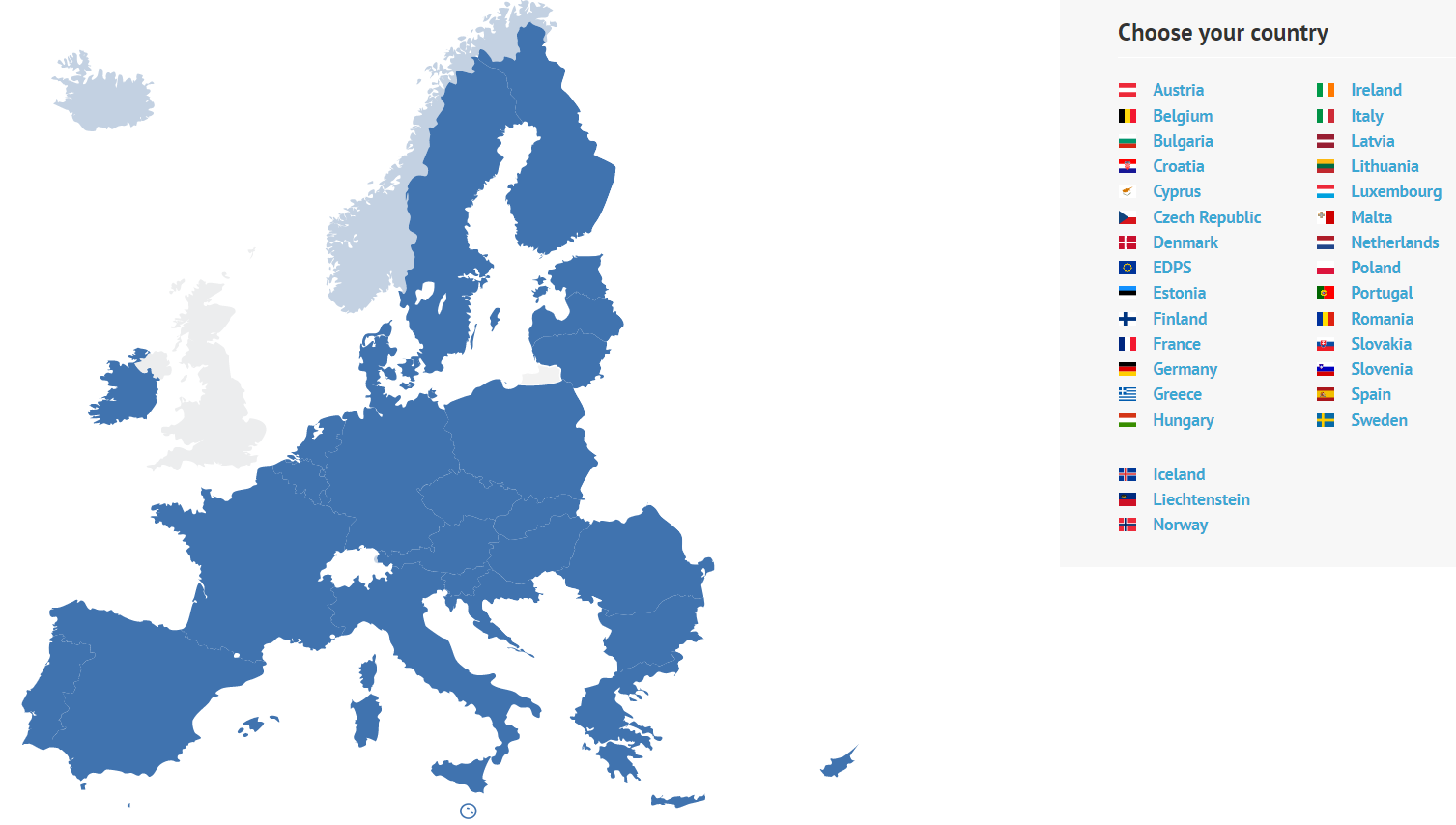 Fare un’azione legale contro il “trasgressore”Sicuramente un approccio più diretto del precedente...Potete farvi assistere da un professionista (cioè un avvocato) se pensate che un'azienda o un'organizzazione abbia "maltrattato" i vostri dati personali = non rispetto di uno dei sette principi della protezione dei dati.	3. Intraprendere un'azione legale contro il GPDPSe avete una convinzione reale che il GDPD non ha rappresentato i vostri interessi, avete il diritto di risolvere il caso davanti a un tribunale. Questo è il caso quando: Non siete soddisfatti della risposta che vi è stata dataNon ricevi aggiornamenti / notizie sul tuo caso dal DPA entro 3 mesi a partire dal primo giorno in cui hai presentato il tuo reclamo al loro ufficioModulo 1: Cos'è il GDPR?Hai mai notato che ogni volta che provi ad accedere a un sito web, appare un grande disclaimer che ti chiede di leggere attentamente (ed eventualmente accettare) la loro politica sui cookies?Cos'è un cookies e qual è il contenuto di questo disclaimer? Perché internet è così preoccupato dei termini e delle condizioni della vostra privacy e identità (digitale)?Navigando su Internet, potresti esserti imbattuto - o aver letto - qualcosa conosciuto come GDPR...Unità 1. Panoramica generale	              Sezione 1.1 Per i principiantiIl GDPR (General Data Protection Regulation) è un regolamento del Parlamento europeo e del Consiglio dell'UE dell'aprile 2016 relativo alla protezione delle persone fisiche in relazione al trattamento dei dati personali, nonché in relazione alla libera circolazione di tali dati.	              Sezione 1.2 Breve disclaimer - cos'è un regolamento nel diritto dell'UE? Insieme alle direttive, alle decisioni, alle raccomandazioni e ai pareri, i regolamenti rappresentano uno dei tipi di legislazione dell'UE - atti giuridici con diversi gradi di vincolatività a cui tutti gli Stati membri (o alcuni) devono conformarsi.I Regolamenti sono quelli con un più alto grado di vincolatività e devono essere applicati nella loro interezza in tutta l'UE.           Sezione 1.3 Sulla portata generale e l'ambito del GDPRNel documento formale della politica, si afferma che: Il [GDPR] stabilisce norme relative alla protezione delle persone fisiche in relazione al trattamento dei dati personali e norme relative alla libera circolazione dei dati personali.Il [GDPR] protegge i diritti e le libertà fondamentali delle persone fisiche e in particolare il loro diritto alla protezione dei dati personali.           Sezione 1.4 Chi deve rispettare il GDPR?Lo scopo di questo regolamento è quello di proteggere i dati personali dei cittadini dell'UE. Come tale, qualsiasi organizzazione che opera nei territori dell'UE deve conformarsi al GDPR.Il regolamento si applica a TUTTE le organizzazioni che, indipendentemente dal loro status giuridico (istituzioni pubbliche, rappresentanti del settore privato e terzo settore) e dal loro paese di origine, operano nei territori dell'UE (questo è il caso dei giganti tecnologici degli Stati Uniti come Facebook, Google, Amazon, ecc.)  Unità 2: Punti salientiPer avere una comprensione completa del GDPR, è importante soffermarci su un paio di termini attorno ai quali ruota il regolamento. Questi includono: Sette principi di protezione dei datiOtto diritti alla privacy che devono essere protetti (e supportati) Glossario dei riferimenti specifici utilizzati dal regolamento             Sezione 2.1 Glossario e termini di riferimento - Articolo 4, Definizioni (1)Dati personali → Qualsiasi informazione relativa a una persona fisica identificata o identificabile ("interessato"); una persona fisica identificabile è una persona che può essere identificata, direttamente o indirettamente, in particolare mediante riferimento a un identificativo come il nome, un numero di identificazione, dati relativi all'ubicazione, un identificativo online o a uno o più elementi specifici relativi all'identità fisica, fisiologica, genetica, mentale, economica, culturale o sociale di tale persona fisica.	             Sezione 2.2 Glossario e termini di riferimento - Articolo 4, Definizioni (2)Trattamento → Qualsiasi operazione o insieme di operazioni compiute su dati personali o su insiemi di dati personali, con o senza l'ausilio di mezzi automatizzati, quali: raccolta, registrazione, organizzazione, strutturazione, memorizzazione, adattamento o modifica, estrazione, consultazione, uso, comunicazione mediante trasmissione, diffusione o qualsiasi altra forma di messa a disposizione, raffronto o interconnessione, limitazione, cancellazione o distruzione.           Sezione 2.3 Glossario e termini di riferimento - Articolo 4, Definizioni (3, 4)Limitazione del trattamento → La categorizzazione dei dati personali memorizzati allo scopo di limitarne il trattamento in futuro.Profilazione → Qualsiasi forma di trattamento automatizzato di dati personali che consiste nell'uso di dati personali per valutare determinati aspetti personali relativi a una persona fisica, in particolare per analizzare o prevedere aspetti riguardanti il rendimento sul lavoro, la situazione economica, la salute, le preferenze personali, gli interessi, l'affidabilità, il comportamento, l'ubicazione o i movimenti di tale persona fisica.	           Sezione 2.4 Glossario e termini di riferimento - Articolo 4, Definizioni (7, 8)Titolare del trattamento → La persona fisica o giuridica, l'autorità pubblica, il servizio o altro organismo che, da solo o insieme ad altri, determina le finalità e i mezzi del trattamento di dati personali; quando le finalità e i mezzi di tale trattamento sono determinati dal diritto dell'Unione o degli Stati membri, il responsabile del trattamento o i criteri specifici per la sua nomina possono essere previsti dal diritto dell'Unione o degli Stati membri.Responsabile del trattamento → Persona fisica o giuridica, autorità pubblica, agenzia o altro organismo che elabora dati personali per conto del responsabile del trattamento.       Sezione 2.5 Glossario e termini di riferimento - Articolo 4, Definizioni (11, 12)Consenso → Qualsiasi indicazione libera, specifica, informata e inequivocabile della volontà dell'interessato con la quale questi, mediante una dichiarazione o un'azione affermativa chiara, manifesta il proprio consenso al trattamento dei dati personali che lo riguardano.Violazione dei dati personali → Una violazione della sicurezza che comporta la distruzione, la perdita, l'alterazione, la divulgazione non autorizzata o l'accesso ai dati personali trasmessi, memorizzati o altrimenti trattati, in modo accidentale o illegale.           Sezione 2.6 Sette principi di protezione dei dati - Capitolo 2, articolo 5Liceità, correttezza e trasparenza del trattamento dei datiLimitazione delle finalità - i dati devono essere raccolti per finalità specifiche, esplicite e legittime e non devono essere trattati ulteriormente in modo incompatibile con tali finalitàMinimizzazione dei dati - i dati dovrebbero essere adeguati, pertinenti e limitati a quanto necessario in relazione alle finalità per cui sono trattatiAccuratezza - i dati devono essere accurati e, se necessario, tenuti aggiornatiLimitazione della conservazione - i dati dovrebbero essere conservati in una forma che consenta l'identificazione degli interessati per un periodo non superiore al necessarioIntegrità e riservatezza - i dati dovrebbero essere trattati in modo da garantire un'adeguata sicurezza dei dati personali, compresa la protezione contro il trattamento non autorizzato o illegaleResponsabilità - Il responsabile del trattamento deve essere responsabile ed essere in grado di dimostrare il rispetto dei punti da 1 a 6.	Sezione 2.7 Otto diritti alla privacy che devono essere protetti - Capitolo 3, Articolo 12 - 23I cittadini hanno il diritto di essere informati sul trattamento dei loro dati da parte di terzi. Il responsabile del trattamento adotta misure adeguate per fornire all'interessato qualsiasi informazione [...] relativa al trattamento, in forma concisa, trasparente, comprensibile e facilmente accessibile [...].I cittadini hanno il diritto di accedere ai propri dati. L'interessato/a ha il diritto di ottenere dal responsabile del trattamento la conferma che sia o meno in corso un trattamento di dati personali che lo/la riguardano e l'accesso ai dati personali e alle seguenti informazioni.I cittadini hanno il diritto di rettificare i propri dati. L'interessato/a ha il diritto di ottenere dal responsabile del trattamento, senza ingiustificato ritardo, la rettifica di dati personali inesatti che lo/la riguardano.I cittadini hanno il diritto all'oblio. L'interessato/a ha il diritto di ottenere dal responsabile del trattamento la cancellazione dei dati personali che lo/la riguardano.I cittadini hanno il diritto di limitare il trattamento dei loro dati. I cittadini hanno il diritto alla portabilità dei loro dati. L'interessato/a ha il diritto di ricevere i dati personali che lo riguardano, che ha fornito a un responsabile del trattamento, in un formato strutturato, di uso comune e leggibile a macchina e ha il diritto di trasmettere tali dati a un altro responsabile del trattamento senza impedimenti da parte del responsabile del trattamento a cui sono stati forniti i dati personali.I cittadini hanno il diritto di opporsi al trattamento dei loro dati. Se i dati personali sono trattati per scopi di marketing diretto, l'interessato/a ha il diritto di opporsi in qualsiasi momento al trattamento dei dati personali che lo/la riguardano per tale marketing.I cittadini hanno diritti in relazione al processo decisionale automatizzato e alla profilazione. L'interessato/a ha il diritto di non essere sottoposto a una decisione basata unicamente sul trattamento automatizzato, compresa la profilazione, che produca significativi effetti giuridici o analoghi che lo/la riguardano.Unità 3: Implicazioni per i cittadini	        Sezione 3.1: Quando le organizzazioni sono autorizzate a trattare i vostri datiCi sono alcuni scenari specifici in cui le organizzazioni - nel pieno rispetto del GDPR - sono autorizzate a trattare i tuoi dati (trattamento nel senso dell'art. 4).L'articolo numero 6 del Regolamento elenca tutti i casi in cui le organizzazioni possono di fatto "esaminare" i tuoi dati personali. Queste condizioni rientrano in sei domini...C'è un consenso specifico (inequivocabile) da parte del soggetto a cui questi dati appartengonol soggetto sta stipulando un contratto - e l'organizzazione ha diritto a un controllo dei dati personaliL'organizzazione tratta i dati per adempiere a ulteriori obblighi legaliNel caso in cui il trattamento dei dati sia strumentale per proteggere gli interessi vitali del soggetto o di un'altra persona fisicaNel caso in cui il trattamento dei dati sia strumentale all'esecuzione di un compito svolto nell'interesse pubblico o nell'esercizio dei pubblici poteri conferiti al responsabile del trattamentoIn qualsiasi altro caso in cui vi sia un interesse legittimo da parte dell'organizzazione	           Sezione 3.2: Interesse legittimoIl sesto scenario è più suscettibile di libera interpretazione rispetto a tutti gli altri. Se l'interesse dato è legittimo o no, dipende dal suo conflitto esplicito (o no) con i diritti e le libertà fondamentali degli interessati.L'etichetta di interesse legittimo può ottenere anche altre forme nei casi "sensibili": persone con precedenti penali, bambini e altre categorie vulnerabili...	           Sezione 3.3: Cookies del sito webL'esempio più tipico in cui si acconsente al trattamento dei propri dati (digitali) è quando si accettano i cookies prima di navigare in qualsiasi sito web a cui si vuole accedere.I cookies hanno lo scopo di migliorare la vostra esperienza di navigazione e permettono al proprietario o ai proprietari dei siti web di mantenervi registrati al sito, memorizzare le vostre preferenze e fornirvi contenuti localmente rilevanti e tematici in base ai vostri interessi.A causa del chiaro conflitto di interessi, dopo l’entrata in vigore del GDPR i proprietari dei siti web sono sempre più attenti della tua consapevolezza su questo strumento.          Sezione 3.4: Quanti tipi di cookiess ci sono?Questo dipende da: DURATAPROVENIENZASCOPODURATACookies di sessione - scadono non appena si termina la sessioneCookies persistenti - rimangono sul tuo disco rigido finché non li cancelli "manualmente". I cookies persistenti hanno la data di scadenza incorporata nel loro codice di programmazione. Tecnicamente non dovrebbero durare più di 12 mesi, ma in pratica potrebbero rimanere attivi molto più a lungoPROVENIENZACookies di prima parte - sono messi sul tuo dispositivo informatico (laptop, telefono, ecc.) dallo stesso sito web a cui stai accedendoCookies di terze parti - sono messi sul tuo dispositivo informatico da - tipicamente - un inserzionista che ha un accordo formale con il proprietario (o i proprietari) del sito web	SCOPOStrettamente necessari - i cookies che sono funzionali (essenziali) per la tua esperienza di navigazione (per esempio per salvare l'articolo che vuoi nel carrello della spesa)Preferenze – i cookies che permettono ai proprietari del sito di conservare informazioni che miglioreranno e faciliteranno la tua prossima visita al sito (salvare le credenziali di accesso)Statistiche - relativamente innocui, questi cookies aiutano i proprietari del sito a capire meglio cosa piace e cosa cerca l'utenteMarketing - tipicamente di provenienza terza, questi cookies aiutano gli inserzionisti a raccogliere informazioni su, per esempio, il comportamento di acquisto dei clienti	           Sezione 3.5: Dovresti accettare i cookies?Tecnicamente parlando, non sei obbligato ad accettare i cookies. Il GDPR ha lo scopo di renderti consapevole della loro esistenza e del loro utilizzo da parte dei proprietari dei siti web e di terzi. Questo ti aiuta a prendere decisioni più informate rispetto a chi stai dando i tuoi dati e per cosa......tuttavia, se questo è il caso, i proprietari dei siti web potrebbero mantenere il diritto di bloccarti l'accesso al loro sito o di limitare le sue funzionalità e la tua esperienza di navigazione complessiva.           Sezione 3.6: I cookies non sono una minaccia quando...Il sito web che stai visitando è altamente affidabile (ad esempio, il tuo account Facebook)Aiutano a migliorare l'esperienza dell'utente (es. shopping online, online banking, ecc.)Ti fanno risparmiare tempo e risorse - in particolare quando accedi ripetutamente ai tuoi siti web preferiti (ad esempio, l'account di posta elettronica)"Bandiere rosse”Il sito web che stai visitando NON è criptato - l'icona del lucchetto accanto all'URL non è bloccata. Di per sé, questi siti web non sono pericolosi ma potrebbero non essere preparati nemmeno alle violazioni dei dati... tieni gli occhi aperti.Cookies di terze parti. Di nuovo, questi cookies non sono pericolosi, ma se sei particolarmente preoccupato per la tua privacy (digitale), potrebbe non piacerti l'idea che qualcuno esamini i tuoi dati.Ogni volta che il tuo antivirus individua attività sospette.Nei casi in cui devi fornire al sito web informazioni altamente sensibili (conto bancario, scansione e copia della carta d'identità, ecc.) 	           PER ESEMPIO: cookies del sito web, sito della Commissione UE:...il sito web della Commissione UE si basa per la maggior parte su cookies di prima parte di tre tipi principali: Memorizzare le preferenze dei visitatoriAccessibili dal team IT, tengono traccia di:Varie interfacce utente-sito web (quanto è stato utile il contenuto del sito)Precedente accettazione (o meno) dei cookies del sito webCookies operativiFunzionali per l'operatività di alcune pagine web      Cookies di autenticazione e tecniciQuesti vengono memorizzati quando si accede a un sito della Commissione, utilizzando un servizio di autenticazione (EU Login). Quando lo fai, accetti la politica sulla privacy associata.Cookies di analisiEsclusivamente per ricerche interne e per la valutazione dei parametri di performance.Come gli utenti interagiscono con il sito web (come utenti anonimi)Non condivisi con terze partiLe persone sono libere di rifiutarliPER ESEMPIO: Come posso gestire i cookies? Rimuovi i cookies dal tuo dispositivo → pulendo la cronologia del tuo browserGestisci i cookies specifici di un sito → filtrando manualmente i cookies che permetti e non permettiBlocca i cookies → impostando il tuo browser secondo gli standard più "avanzati”          Sezione 3.7: Cosa fare se si desidera agire per proteggere i propri dati          personali? Presentare un reclamo alla vostra autorità nazionale per la protezione dei dati (DPA).	Intraprendere un'azione legale contro il trasgressore.Intraprendere un'azione legale contro la DPAFonte: Cosa devo fare se penso che i miei diritti di protezione dei dati personali non siano stati rispettati?, Commissione UEPresentare un reclamo al tuo garante nazionale per la protezione dei dati (GDPD)Fare un’azione legale contro il “trasgressore”Sicuramente un approccio più diretto del precedente...Potete farvi assistere da un professionista (cioè un avvocato) se pensate che un'azienda o un'organizzazione abbia "maltrattato" i vostri dati personali = non rispetto di uno dei sette principi della protezione dei dati.	3. Intraprendere un'azione legale contro il GPDPSe avete una convinzione reale che il GDPD non ha rappresentato i vostri interessi, avete il diritto di risolvere il caso davanti a un tribunale. Questo è il caso quando: Non siete soddisfatti della risposta che vi è stata dataNon ricevi aggiornamenti / notizie sul tuo caso dal DPA entro 3 mesi a partire dal primo giorno in cui hai presentato il tuo reclamo al loro ufficioLista dei contenutiLista dei contenutiNome del modulo: Cos'è il GDPR?Nome dell'unità: Panoramica generale	Per i principianti	Breve disclaimer - cos'è un regolamento nel diritto dell'UE? 	Informazioni sulla portata generale e l'ambito di applicazione del GDPR	Chi deve rispettare il GDPR?Nome dell'unità: Punti salienti	Glossario e termini di riferimento - Articolo 4, Definizioni (1)	Glossario e termini di riferimento - Articolo 4, Definizioni (2)	Glossario e termini di riferimento - Articolo 4, Definizioni (3, 4)	Glossario e termini di riferimento - Articolo 4, Definizioni (7, 8)	Glossario e termini di riferimento - Articolo 4, Definizioni (11, 12)	Sette principi di protezione dei dati - Capo 2, articolo 5	Otto diritti alla privacy che devono essere protetti - Capitolo 3, Articolo 12 - 23Nome dell'unità: Implicazioni per i cittadini	Quando le organizzazioni sono autorizzate a trattare i vostri dati	Interesse legittimo	Cookie del sito web	Quanti cookie ci sono in giro?	DURATA	PROVENIENZA	SCOPO	Dovresti accettare i cookies?	I cookie non sono una minaccia quando...	"Bandiere rosse"Nome del modulo: Cos'è il GDPR?Nome dell'unità: Panoramica generale	Per i principianti	Breve disclaimer - cos'è un regolamento nel diritto dell'UE? 	Informazioni sulla portata generale e l'ambito di applicazione del GDPR	Chi deve rispettare il GDPR?Nome dell'unità: Punti salienti	Glossario e termini di riferimento - Articolo 4, Definizioni (1)	Glossario e termini di riferimento - Articolo 4, Definizioni (2)	Glossario e termini di riferimento - Articolo 4, Definizioni (3, 4)	Glossario e termini di riferimento - Articolo 4, Definizioni (7, 8)	Glossario e termini di riferimento - Articolo 4, Definizioni (11, 12)	Sette principi di protezione dei dati - Capo 2, articolo 5	Otto diritti alla privacy che devono essere protetti - Capitolo 3, Articolo 12 - 23Nome dell'unità: Implicazioni per i cittadini	Quando le organizzazioni sono autorizzate a trattare i vostri dati	Interesse legittimo	Cookie del sito web	Quanti cookie ci sono in giro?	DURATA	PROVENIENZA	SCOPO	Dovresti accettare i cookies?	I cookie non sono una minaccia quando...	"Bandiere rosse"5 vocaboli chiave5 vocaboli chiaveSi prega di fare riferimento all'unità "Punti salienti" per una panoramica completa e dettagliata sulle voci del glossario relative al GDPRSi prega di fare riferimento all'unità "Punti salienti" per una panoramica completa e dettagliata sulle voci del glossario relative al GDPRBibliografia e altre referenzeBibliografia e altre referenzeN/AN/ACinque domande di autovalutazione a scelta multipla1) GDPR sta per: Regolamento generale sulla protezione dei datiPrivacy generale dei datiDocumento generale sui diritti delle personeCorretta: A2) La scopo e la portata del GDPR è: la protezione dell'identità online dei bambinila protezione delle persone fisiche per quanto riguarda il trattamento dei dati personali e la libera circolazione di tali datila sorveglianza delle attività dei criminali informaticiCorretta: B3) Per "trattamento dei dati" ci si riferisce a: Raccolta, registrazione, organizzazioneStrutturazione, conservazione, adattamentoTutte queste cose e altre ancora...Corretto: C4) Ci riferiamo ai Dati Personali in relazione a: Qualsiasi informazione relativa a una persona fisica identificata o identificabileIdentità fisica, fisiologica, genetica, mentale, economica, culturale o sociale di tale persona fisicaUn identificatore come un nome, un numero di identificazione, dati sull'ubicazioneCorretta: A5) In relazione ai cookies di un sito web, quale delle seguenti informazioni NON è vera: Hai il diritto di rifiutare i cookieI cookies potrebbero migliorare la sua esperienza di navigazioneI cookies di terze parti sono quelli che riguardano menoCorretta: CMateriale correlatoN/APPT correlatoSOS Creativity_ IO3 ESSEILink di riferimentoGDPR: https://eur-lex.europa.eu/legal-content/EN/TXT/?uri=CELEX%3A02016R0679-20160504Video YouTube (se presente) N/A